Kwiecień, tydzień 3  Dbamy o Ziemię (13.04.2021)Temat dnia: Chcemy, by wokół było czysto1.Oglądanie zdjęć/obrazków przedstawiających różne elementy krajobrazu: morze, góry, las, łąki, miasta z dużą liczbą samochodów, dymiące kominy fabryk, wysypiska śmieci.Zdjęcia/obrazki przedstawiające różne elementy krajobrazu. Dziecko swobodnie wypowiada się na temat, w których z tych miejsc chciałoby się znaleźć; próbuje uzasadnić swój wyborów.2. Zabawa ruchowa z wykorzystaniem rymowanki Małgorzaty Skrobacz Środowisko.Dziecko  powtarza rymowankę cicho i głośno rytmicznie maszerując , powtarza za Rodzicem rymowankę, wykonując jednocześnie proste ruchy zaproponowane przez R.(klaskanie, tupanie, podskoki, wymachy rąk).Środowisko to jest wszystko,co znajduje się dokoła,czyli lasy, łąki, pola.Aby chronić środowisko,dbajmy, żeby było czysto. II3. Zabawa Dobrze czy źle?Obrazki przedstawiające buzie – smutną i wesołą.Dziecko otrzymuje obrazki przedstawiające buzie – wesołą i smutną. Słucha zdań wypowiadanych przez R. Ocenia postępowanie dzieci, które wykonują różne czynności. Jeśli postępują one właściwie, dziecko  podnosi  do góry obrazek z uśmiechniętą buzią, jeśli niewłaściwie – podnosi  obrazek ze smutną buzią. Np.: Kasia wrzuciła papierek do kosza. Tomek wybił kamieniem szybę. Grześ podlał kwiatki. Gabrysia zrywała gałązki z drzewa.4. Słuchanie opowiadania.Broda dziada DrzeworadaŁukaszek, syn drwala z leśnego domku, wybrał się do lasu na jagody i grzyby. Wziął kubeczek na jagody i grzyby i ruszył w stronę lasu. Długo, długo wędrował leśnymi ścieżkami. Wreszcie dotarł do miejsca, gdzie rosło dużo smacznych jagód i grzybów.– Ojej, jagody, jagody, grzyby! Jak ich wiele, ojej, jakie to szczęście tyle ich znaleźć! Pozbieram jagody i zaraz nazbieram grzybów! Hurra!!! Tra la la la – jakie piękne żołędzie.– Aaa... Nagle tuż przy Łukaszu ktoś ziewnął głośno, coś szarpnęło i ktoś zawołał dudniącym głosem: – Ej, hej! Kto mnie budzi? Kto po lesie chodzi? Kto mi w samo południe depcze po mojej brodzie i to w biały dzień? Zaraz go pochwycę i zamienię w pień!            Spod liści wygramolił się cudak leśny i stanął przed chłopcem. Pod Łukaszem nogi zatrzęsły się ze strachu.– Dzień dobry. To ja, Łukasz, syn drwala. Ja sobie pójdę i oddam... oddam grzyby i jagody też oddam, tylko niech mnie pan puści.– No, no, nie tak szybko, moja rybko. Zaraz sobie z tobą chwilkę porozmawiam. Nie bój sięmnie, przecież nie jestem taki straszny.– No chyba nie... te piękne zielone włosy, ma pan wspaniały płaszcz z liści i dłuuuugą brodę.Mój dziadek też ma brodę, ale nie taką długą. A... kim pan jest?– Jestem dziad Drzeworad! Strażnik lasu. Bronię tu każdej trawki i nie lubię, by mi deptano po brodzie!– Przepraszam pana, ale nie zauważyłem tej brody.– Nie lubię, gdy ktoś w lesie wyprawia wrzaski, śmiechy, gdy płoszy zwierzęta, zrywa liście.Nie lubię, gdy rozrzuca się śmieci, łamie się gałęzie, niszczy drzewa.– O, ja też tego nie lubię! A co się stało z tym drzewem, dziadzie Drzeworadzie? Dlaczego jest takie smutne?– Bo ludzie połamali mu młode gałązki.– A to drzewo jest uśmiechnięte i zdrowe!– Tak, bo obudziłem się w samą porę i wygoniłem z lasu chuliganów. Niestety, sam już niedaję rady.– Dziadzie Drzeworadzie, ja ci pomogę! Ja też znam las i będę go bronił. A teraz pozbieramśmieci.– Jeśli tak, to bardzo się cieszę i dziękuję ci, Łukaszku. Nazbieraj sobie najpiękniejszych jagód i grzybów.– Dziękuję, już zawsze będę strzegł lasu przed szkodnikami!– Pamiętaj, Łukaszu, kto mi depcze po brodzie, tego ślimak pobodzie... Cha, cha, cha, cha,cha...Dziad zaśmiał się wesoło i zniknął w gęstwinie.– O, nie ma już dziada Drzeworada. Pamiętam, co mu obiecałem – od dzisiaj będę opiekował się lasem.Dzieci, a czy wy pomożecie dziadowi?5. Rozmowa na temat opowiadania.− Po co Łukaszek wybrał się do lasu?− Kogo spotkał w lesie?− Jak chłopiec będzie pomagał chronić las?• Zabawa ruchowa rozwijająca umiejętność współdziałania z partnerem – Spacer z przyjacielem.Nagranie marszowej melodii. (przykładowo)https://www.youtube.com/watch?v=TOWdT6Drvwk&ab_channel=MerlinofArturDziecko z Rodzicem  maszeruje  parami w różnych kierunkach przy dźwiękach marszowej melodii. Podczas przerwy w grze rytmicznie powtarza za Rodzicem rymowankę: Kiedy czysto wkoło (uderzają o uda), bawmy się wesoło (uderzają w dłonie partnera).• Zabawa rozwijająca umiejętność zapamiętywania – Co pamiętam?Chustka, różne przedmioty.Układamy  przed dzieckiem  kilka znanych im przedmiotów. Zadaniem dziecka jest zapamiętanie ich nazw i liczby. Następnie zakrywamy  przedmioty chustką, a dziecko odgaduje, co jest pod nią schowane i ile tego jest.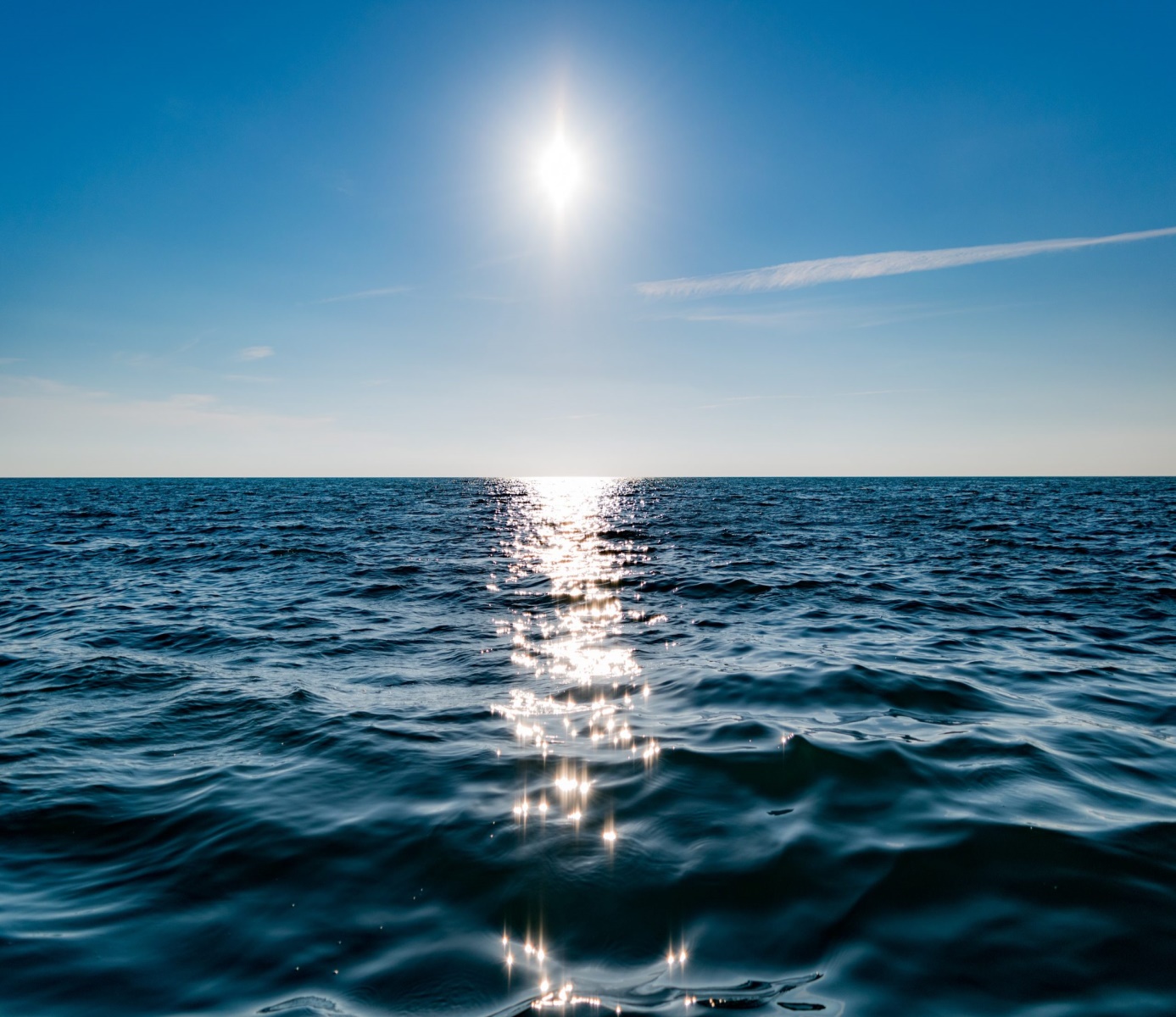 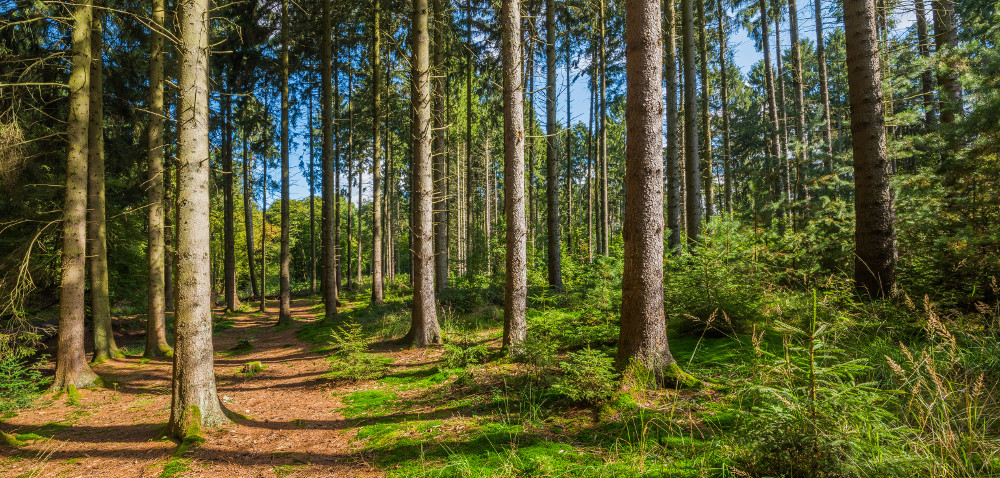 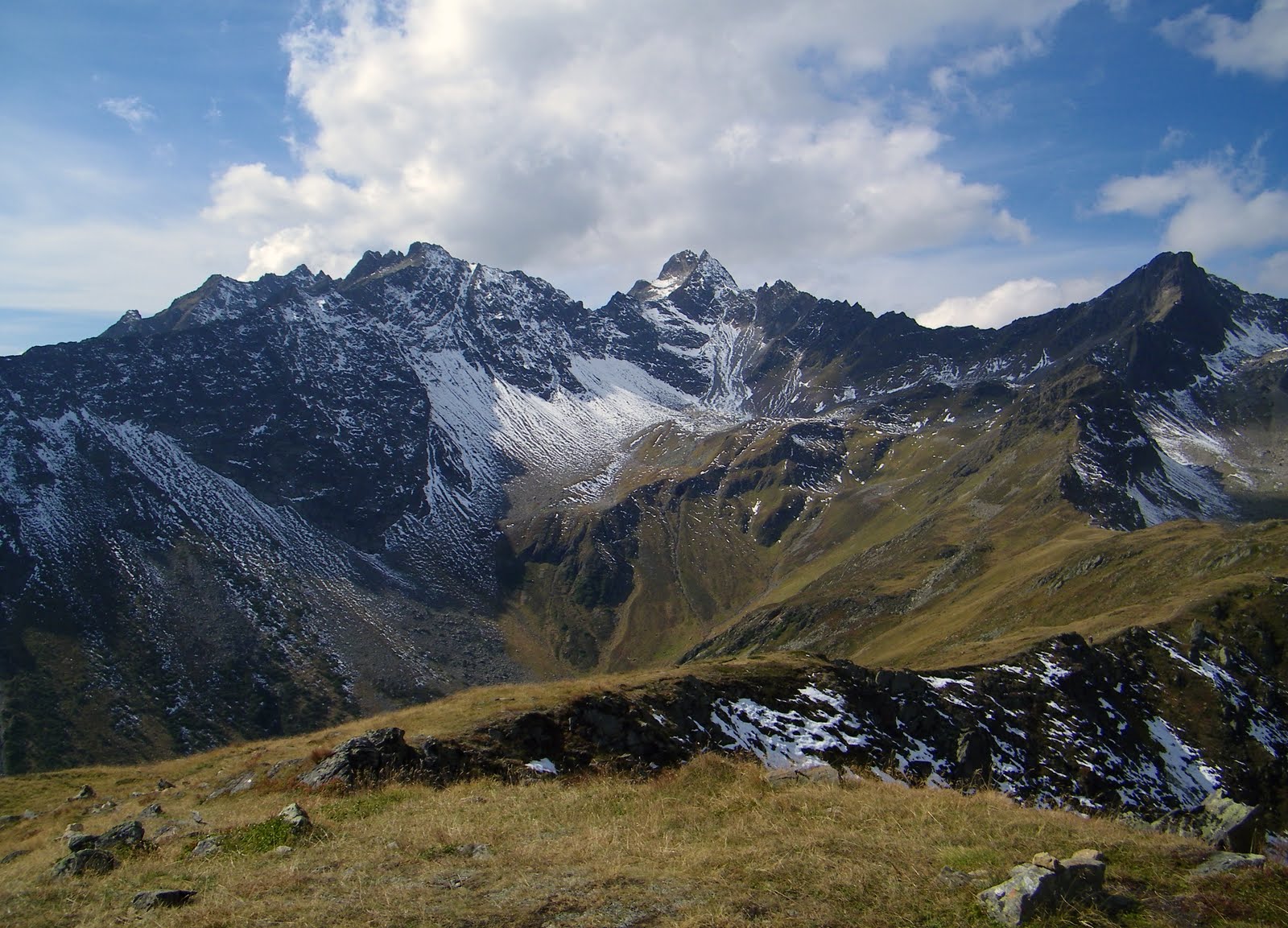 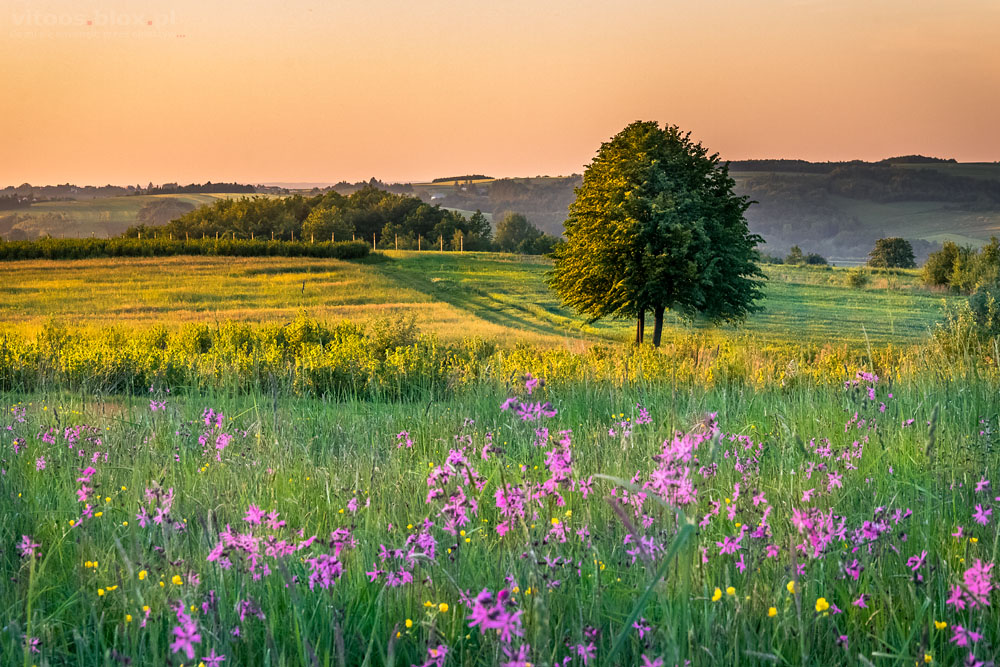 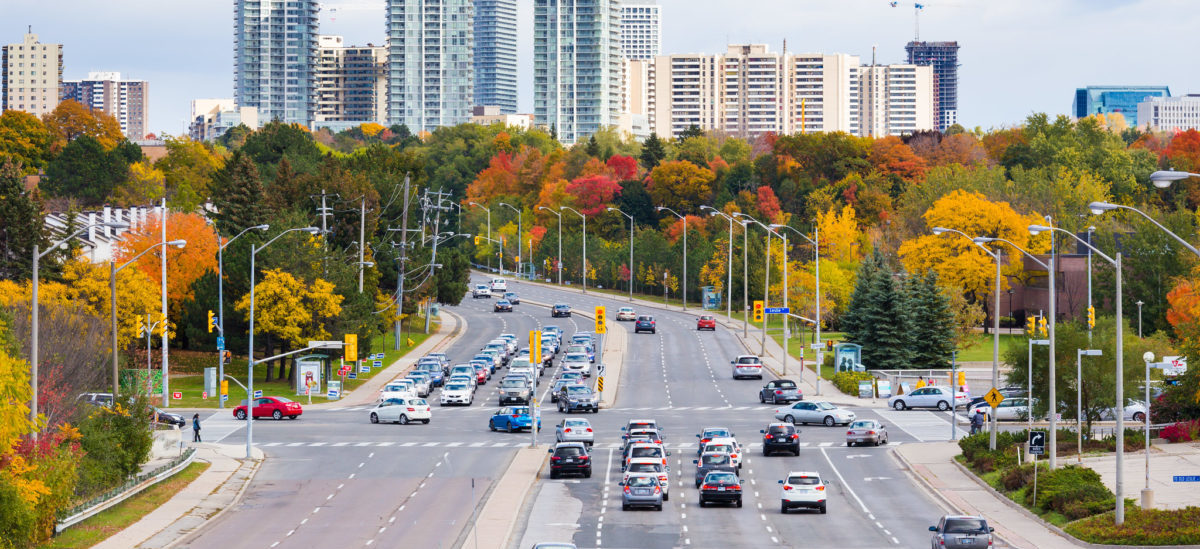 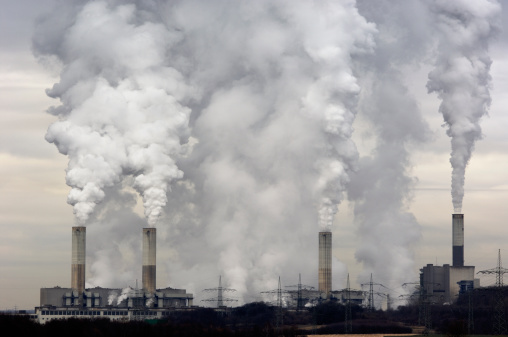 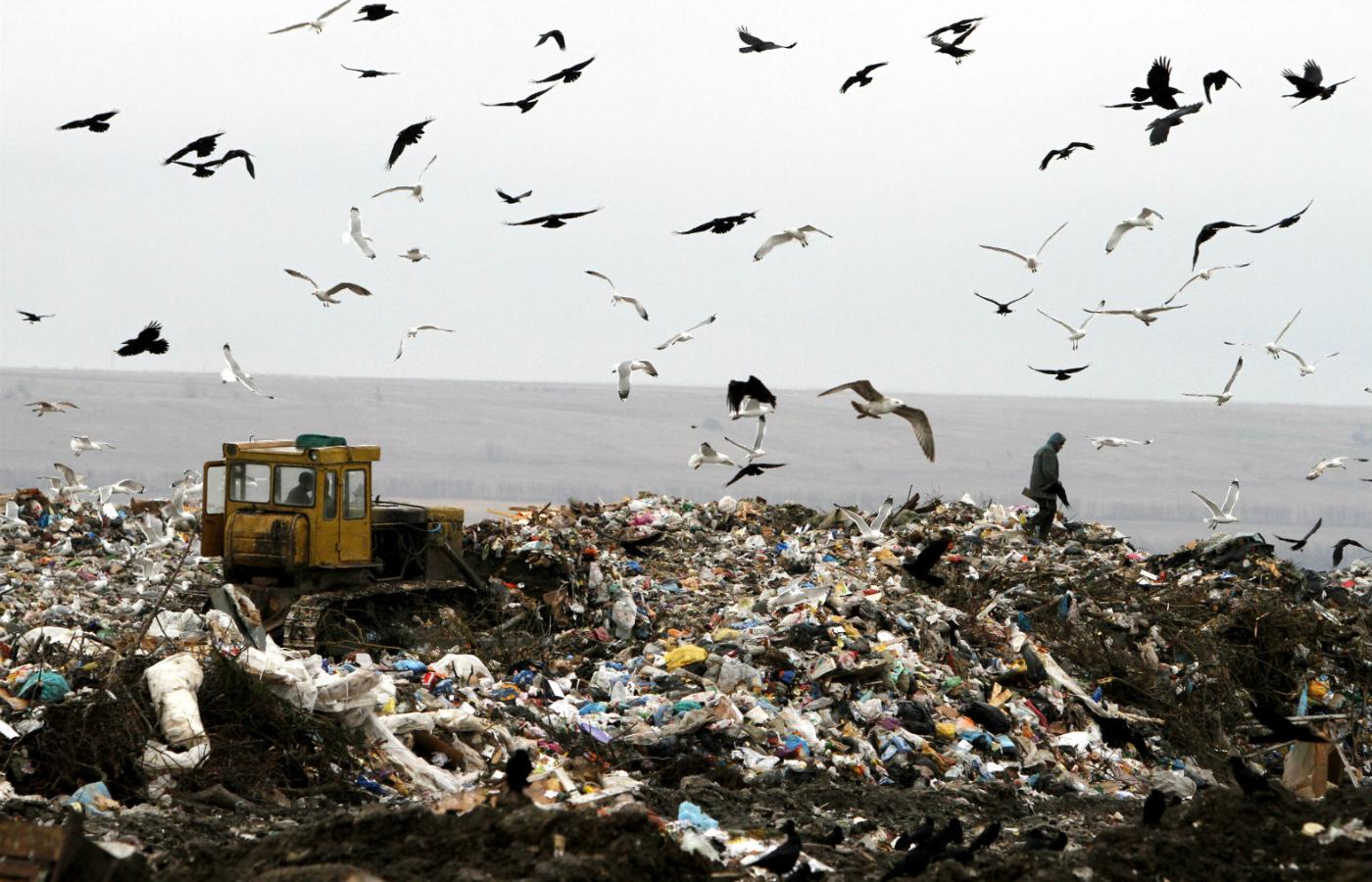 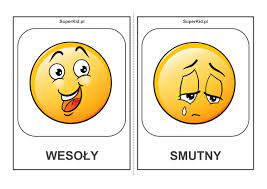 